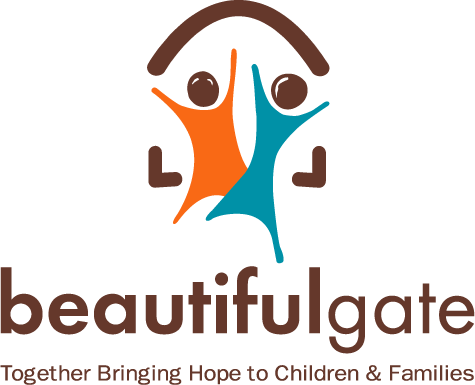 Beautiful Gate South AfricaLearner Education Support – After School Programme (High School)Volunteer Application Form 2020Beautiful Gate South AfricaLearner Education Support – After School Programme (High School)Volunteer Application Form 2020PERSONAL DETAILS:First Name:Surname:Gender:Age:CONTACT DETAILS:Telephone Number:Alternative Number:Email:Address Line 1:Address Line 2:City/Town:Postal Code:Are you able to commit twice a week from 14:30- 16:30?How did you hear about the Beautiful Gate Afterschool Programme?ACADEMIC RESULTS:Name of School:City/Town:Which grade are you currently in?SUBJECT:MARK %:QUALIFICATIONS: (If applicable)Qualification:Institution:In progress or completed:Qualification:Institution:In progress or completed:Qualification:Institution:In progress or completed:VOLUNTEERING EXPERIENCE: (if applicable)Institution:Experience:Period:Institution:Experience:Period:PERSONAL STATEMENTS AND OPINIONS:Write a brief Personal Statement.Why are you interested in the Afterschool Programme?What value will you add to the Afterschool Programme?REFERENCES:Name:Organisation:Contact Number or Email:Name:Organisation:Contact Number or Email:Name:Organisation:Contact Number or Email:Please attach a certified copy of your Matric Certificate and any other Post Matric Qualifications that you have and submit them with this application.Applications close on the31st March  2020Only shortlisted candidates will be contacted.